______________________________________________________________________________                                                                          Ring Official Application FormPlease mail application to the above noted address.                         NOVA SCOTIA                         COMBAT                         SPORTS                         AUTHORITY741Bedford HighwayHalifax,  B3M 2M1902 457-0413 T902 484-6937 FMail to:or741Bedford Highway, Halifax, NS B3M 2M1Fax to:902-869-3707Name:Last nameLast nameLast nameLast nameLast nameLast nameLast nameLast nameLast nameLast nameFirst /Middle Name(s)First /Middle Name(s)First /Middle Name(s)First /Middle Name(s)First /Middle Name(s)First /Middle Name(s)First /Middle Name(s)Address:StreetStreetStreetStreetStreetStreetStreetStreetStreetStreetCityCityCityCityCityCityCityProvinceProvinceProvinceProvinceProvinceProvinceProvinceProvinceProvinceProvincePostal CodePostal CodePostal CodePostal CodePostal CodePostal CodePostal CodeBusiness Phone:Home Phone:Home Phone:How Long at Current Address:How Long at Current Address:How Long at Current Address:How Long at Current Address:How Long at Current Address:How Long at Current Address:BirthdateBirthdateBirthdateBirthdateBirthdateBirthdateBirthdateBirthdateAgeAgeAgeHeightHeightHeightHeightHeightWeightWeightName of Current EmployerName of Current EmployerName of Current EmployerName of Current EmployerPositionYears at current positionYears at current positionYears at current positionYears at current positionList sporting activities and your past or present involvement:List sporting activities and your past or present involvement:List sporting activities and your past or present involvement:List sporting activities and your past or present involvement:List sporting activities and your past or present involvement:List sporting activities and your past or present involvement:List sporting activities and your past or present involvement:List sporting activities and your past or present involvement:List sporting activities and your past or present involvement:List sporting activities and your past or present involvement:List sporting activities and your past or present involvement:List sporting activities and your past or present involvement:List sporting activities and your past or present involvement:List sporting activities and your past or present involvement:List sporting activities and your past or present involvement:List sporting activities and your past or present involvement:List sporting activities and your past or present involvement:List sporting activities and your past or present involvement:List sporting activities and your past or present involvement:List sporting activities and your past or present involvement:SportSportSportSportSportSportSportSportSportInvolvementInvolvementInvolvementInvolvementInvolvementInvolvementInvolvementInvolvementPast or CurrentPast or CurrentPast or CurrentThree References:Three References:Three References:Three References:Three References:Three References:Three References:Three References:Three References:NameNameNameNameNameNameNameNameNameAddressAddressAddressAddressAddressAddressAddressAddressPhonePhonePhoneApplicant SignatureApplicant SignatureDate:Date: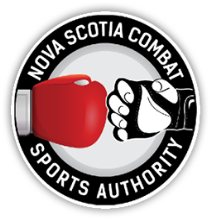 